 Bolivien  Januar 2018 unser Abenteuer voller unerwarteter WendungenClaudia Preussler, Nora BerthelIm Laufe unseres letzten Studienjahres in Halle (Saale) wurde Noradurch den Zahnmedizinischen Austauschdienst auf verschiedenezahnmedizinische Hilfsprojekte in Südamerika aufmerksam und warsofort Feuer und Flamme für die Station auf der Isla del Sol, der„Sonneninsel“, gelegen im berühmten Titicacasee. Schnell war derKontakt zu Annette aufgebaut und auch Claudia angesteckt von derIdee, im Anschluss an unser Studium eine Auslandsfamulatur inBolivien anzutreten.Nach einigen netten Mails von Annette, lud sie uns im November zusich in’s schöne Baden-Baden ein. Beim Abendessen gab es einenersten kulinarischen Einblick mit typisch bolivianischer Sopa de Maníund Annette versorgte uns nebenbei mit allen nötigen Informationenfür die Reise und praktischen Tipps für die Behandlung vor Ort. Dennwährend unserer Zeit in Bolivien würden wir größtenteils auf unsgestellt sein.Einen Monat nach dem Examen ging es am 7.Januar 2018 los. Mitdem Zug nach Frankfurt a.M. und mit Zwischenlandung in Madriddirekt in die tropische Wärme von Santa Cruz. 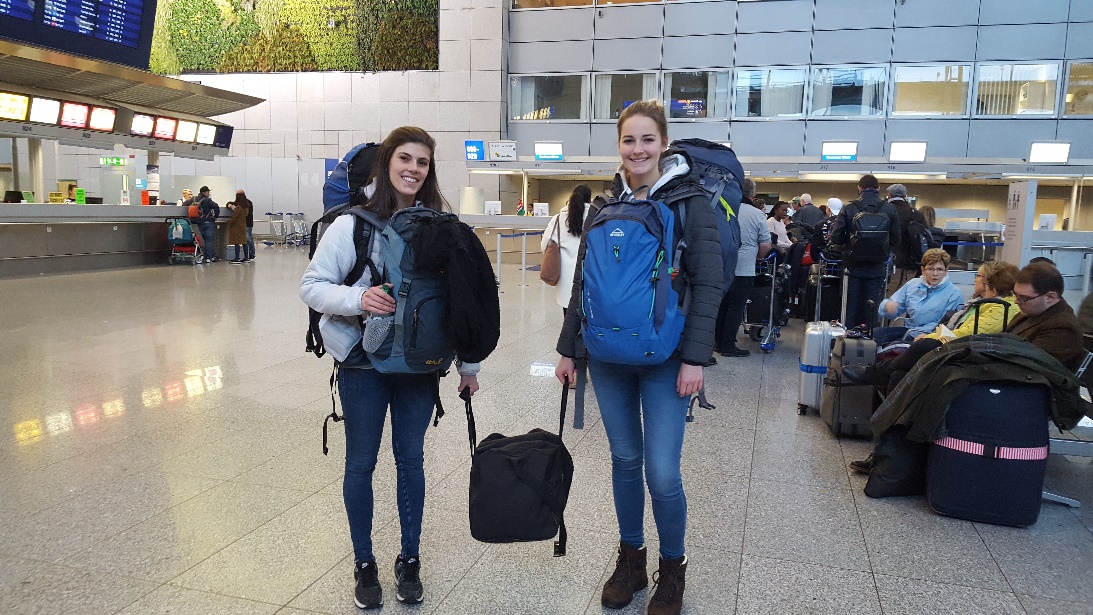 Neben unsere Reiserucksäcken hatten wir auch eine Tasche voller Spenden dabei,die wir und Annette noch in Deutschland zusammengestellt hatten.Darin befanden sich u.a. Composite, Extraktionszangen,Füllungsinstrumente, Spielzeuge, Malsachen und sogar eine Kroko-Handpuppe.Angekommen in Santa Cruz wurden wir schon von einem Fahrererwartet. Er brachte uns in ein schönes, zentral gelegenes Hotel undtrotz der Müdigkeit nach der langen Reise, waren wir voller Vorfreudeauf die bevorstehenden Wochen.Nach wenigen Stunden im Land bekamen wir auch schon die ersteNachricht von Max Steiner – er würde uns am Nachmittag in einemCafé treffen wollen. Wir wurden stutzig, da Annette zwar viel vonMax erzählt hatte, aber immer meinte, dass wir ihn im Idealfall nietreffen würden. Und leider, wie wir es ahnten - er überbrachteschlechte Neuigkeiten.Santa Cruz war in den Wochen vor unserer Anreise von einemUnwetter mit starken Regenfällen heimgesucht worden. Die„Plataforma solidaria“ sollte unser erster Arbeitsplatz in Bolivien seinund war nun völlig überflutet. Darüber hinaus erfuhren wir von demaktuellen Ärztestreik, der durch Gesetzesänderungen ausgelöst wurdeund der Rallye Dakar, die zusätzlich bestimmte Reiseroutenblockierte.Diese Neuigkeiten versetzten uns natürlich einen gehörigen Dämpfer.Doch Max setzte sofort alles in Bewegung, um unseren Reise- undArbeitsplan komplett neu zu organisieren. Innerhalb kürzester Zeithatten wir alles besprochen und unser Ziel für die nächsten Tage standfest: statt mit dem Taxi nach Los Lotes ging es mit dem Nachtbusnach La Paz.14 Stunden, einige Soroche-Pillen (Höhenkrankheit-Prophylaxe) undEmpanadas später fuhren wir am Mittag in den Kessel von La Paz ein.Was für eine Stadt. Diesen ersten Anblick werden wir nie vergessen.Um Max und seinem Team etwas Zeit für die Organisation einesneuen Arbeitsplatzes für uns zu verschaffen, zogen wir alle geplantenAusflüge vor und starteten nach einem halben Tag Eingewöhnung amkommenden Tag mit einer Stadtführung inklusive Teleférico-Fahrtund einer Besichtigung des Moon Valleys. Dank Victor, einem Freundvon Max, war, trotz der spontanen Planänderungen, alles sehr gutorganisiert. Einen glücklichen Zufall brachte das Ganze mit sich: wirkonnten, direkt neben den Demonstrationen der Ärzte, die RallyeDakar in La Paz einfahren sehen und waren ganz aus dem Häuschen.Am nächsten Tag fuhren wir mit dem Bus leider nicht wie geplant fürzwei Wochen auf die Isla del Sol, um unser Projekt anzutreten,sondern besuchten sie nur für ein paar Tage als Touristen. Trotzgroßer Hoffnungen konnte der Streit zwischen Challa undChallapampa nicht niedergelegt werden und drohte zu eskalieren.Da wir uns auf diese Zeit am meisten gefreut hatten, war dieseInformation ein herber Rückschlag für uns.Aber auch in dieser Situation standen uns Max Steiner und sein Teammit Rat und Tat zur Seite und organisierten den weiteren Ablauferneut, während wir die beeindruckende dreitägige Salar de UyuniTour genießen konnten. Neben der Salzwüste durften wir Flamingos,bunte Lagunen, Geysire, Lamas & Vulkane entlang der chilenischenGrenze bestaunen und zusätzlich bei Sonnenaufgang auf 5000m Höhein vulkanischen Thermalquellen baden.Bei einem kurzen Abstecher nach Potosí bekamen wir in einerBegehung einer aktiven Silbermine einen bewegenden Einblick in dasLeben zum Teil sehr junger Bergarbeiter. Außerdem besichtigten wirdas Münzenmuseum Casa de la Moneda.Nach einer rasanten, aber landschaftlich vielfältigen Taxifahrt,erreichten wir 2 Stunden später Sucre. Hier sollte nun unser neueszahnmedizinisches Projekt in der Praxis von Dr. Fernando beginnen.Er hatte bereits vor einigen Jahren mit Annette und Maxzusammengearbeitet. Mit offenen Armen wurden wir in unsererUnterkunft der kommenden zwei Wochen von Arturo und dendeutschen Voluntarios begrüßt. Wir fühlten uns bestens aufgehoben in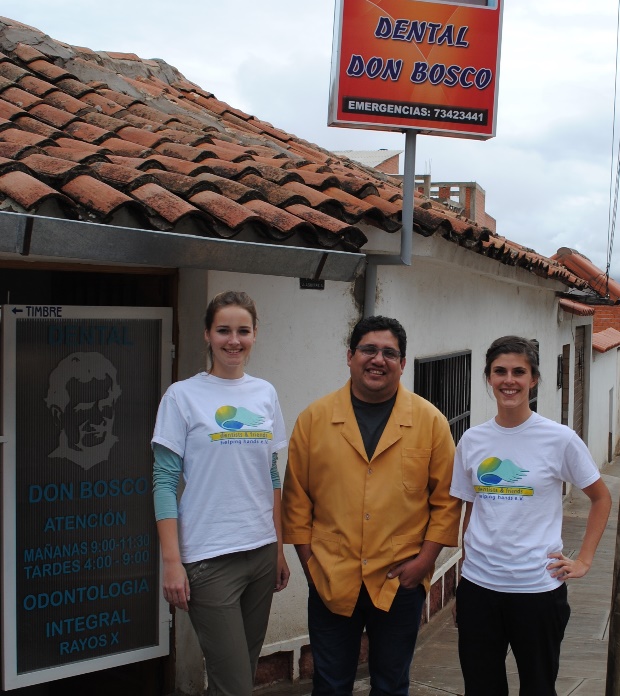 Sucre.Am nächsten Tag stellte uns Arturo Dr. Fernando vor und mit beidenkauften wir alle notwendigen Materialien für die Behandlungen imDentaldepot. Nachdem wir uns in der Praxis etwas eingerichtet hatten,kamen auch direkt die ersten Patienten. Im beeindruckenden „KulturBerlin“ Hotel ließen wir gemeinsam mit Arturo und den Voluntariosden Tag ausklingen und erfreuten uns an den aufgeführtenbolivianischen Tänzen.Dann begann endlich unser bolivianischer Zahnarztalltag. Wirstaunten erneut über die tolle Organisation von Max Steiner, Arturound Dr. Fernando- sie hatten in der Kürze der Zeit Flyer angefertigt,die unseren Aufenthalt und unsere Freiwilligenarbeit ankündigten.Wie sah nun so ein typischer Tag in Dr. Fernandos Praxis aus?Nach einem schnellen Frühstück und einem zehnminütigenMorgenspaziergang zur Praxis starteten wir 8 Uhr mit derBehandlung. Füllungen und Extraktionen standen für uns auf derTagesordnung, während sich Dr. Fernando weiterhin seinenendodontischen und prothetischen Fällen widmete. Da es nur einenBehandlungsraum gab, konnten wir am Ende des Tages etwa 10- 15Compositfüllungen vorweisen. In den zwei Wochen zogen wir 8Zähne. Die Zusammenarbeit mit Dr. Fernando war für uns eineeinzigartige Chance, Einblick in den Alltag eines bolivianischenZahnarztes zu bekommen. Als besonders beeindruckend empfandenwir, dass ihm keine Assistenz zur Seite stand und er zusätzlich nocheinfache zahntechnische Arbeiten selbst anfertigte.Für uns- die in der Universität ausschließlich mit digitalem Röntgen inBerührung gekommen sind- war die manuelle Filmentwicklung imEntwicklerbad, einer Zwischenwässerung und abschließendEintauchen in die Fixierlösung eine kleine Reise in die Vergangenheit.Nach getaner Arbeit wartete auf uns das typische „Almuerzo“- einMittagsmenü bestehend aus Suppe und Hauptgericht in einem Lokalnur ein paar Straßen weiter. Gut gestärkt öffneten wir 14 Uhr diePraxistüren erneut.Dr. Fernando war während unseres Aufenthalts eine tolle Stütze- auchwenn es anfangs kleinere Kommunikationsschwierigkeiten gab,tauschten wir uns nicht nur über zahnmedizinische Gemeinsamkeitenund Unterschiede aus, sondern unterhielten uns auch gerne über diejeweiligen kulturellen und kulinarischen Besonderheiten.Da die Praxis im Haus seiner Mutter integriert war, durften wir einfamiliäres Umfeld genießen und uns ab und an über einen Kaffee imschönen Garten mit Blick auf die Stadt freuen.Nach dem Feierabend 18 Uhr, bereiteten wir uns meist in der WG- Kücheunser Abendessen zu. Dafür besuchten wir gerne den Markt inder Nachbarschaft, der uns mit frischem Obst und Gemüse aus derRegion versorgte.Wie im Fluge verging unser Einsatz bei Dr. Fernando und bald hieß esErinnerungsfotos schießen und mit einem kleinen Präsent Abschiednehmen. Während unseres Aufenthalts in Sucre stand uns Arturo, dermit seiner Familie im Nachbarhaus wohnt, hilfsbereit zur Seite, umjegliche Unklarheiten aus der Welt zu schaffen.Aufgrund des geänderten Ablaufs traten wir ein zweites Mal die langeBusfahrt nach La Paz an- diesmal sogar wagemutig ohne Soroche-Prophylaxe. ;) Wir nutzen den letzten Tag um Souvenirs zu kaufenund nach wenigen Stunden Schlaf fuhren wir durch die Nacht zumFlughafen und konnten einen letzten Blick auf die hell erleuchteteStadt im Kessel erhaschen.Am Flughafen angekommen realisierten wir erstmals, dass unsereaufregende, aber nichtsdestoweniger atemberaubend schöne Zeit inBolivien ein Ende nimmt.Wir durften die Bolivianer mit ihrer gelassenen, herzlichen,unaufdringlichen Art kennenlernen. Die vielfältigen, wunderschönen,manchmal surreal wirkenden Landschaften werden wir nie vergessen.Und last but not least haben wir als angehende Zahnärztinnen vieleErfahrungen dazu gewonnen. Alles in allem eine einmalige Zeit, diewir nicht missen wollen.Und wenn immer alles nach Plan laufen würde, wo bleibt da der Spaßund das Abenteuer???Claudi & Nora